Stap 1 Algemene onderwerpsverkenningen 1.1 Vertaal je thema / informatievraag in een aantal trefwoorden of zoektermenAfwijkende/extreme opvoedingen-structuren: Amy Chua, de tijgermoeder (cursus pedagogiek) 				               Overparenting (tijdens het opzoeken in Google) Lebensborn (voorkennis)Kind en Gezin Incest Parentificatie Kindermishandeling 		                   1.2 Gebruik stapsgewijs drie van je zoektermen (of combinaties ervan…) voor een verkennende, vergelijkende zoekopdracht.Werkwijze: Bij elk trefwoord heb ik een iedere keer een andere zoekmachine gebruikt. Bij het laaste trefwoord heb ik ook de zoekmachine ‘Google’ gebruikt. Bovenaan bij iedere zoekmachien stond er filters waarbij het aantal resultaten stond. 1.3 Gebruik dezelfde zoektermen (of combinaties ervan) voor een gelijkaardige verkennende zoekopdracht via LIMO. Probeer aldus ook diverse soorten bronnen (vind je dezelfde ? andere ?) te vinden.1.4 Kwaliteit van je zoekresultaten 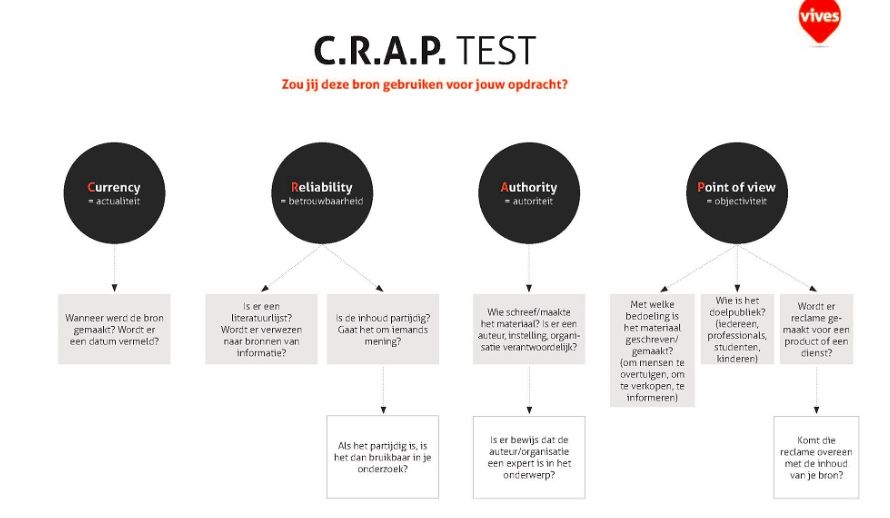 Kind en gezin: psychoanalystische visies Wanneer werd de bron gemaakt: 1990 Is er een literatuurlijst? Wordt er verwezen naar bronnen van informatie?  Ja, er wordt verwezen naar twee andere boeken waar ze hun inspiratie hebben uitgehaald. Wie schreef het boek?  Landan, A. Is hij expert in het onderwerp?  Ja, Antonie Landan is psychiater en pyschoanalyticus Stap 2: De basistekst Mijn wetenschappelijk artikel:2.1 Bronvermelding (volledige)Blow, H. (2012, oktober). Kindermishandeling en partnergeweld onder één dak: naar een geïntegreerde aanpak? Desair, K & Herman, K (red.), Handboek Famiaal geweld. Brussel: Politeia (verkorte bronvermelding) https://www.kennisplein.be/Documents/Familiaal%20geweld%20afl%204%20-%20Kindermishandeling%20en%20partnergeweld%20-%20Kristof%20Desair%20-%20Koen%20Hermans.pdf 2.2 Bronvermelding bis “Er is heel wat wetenschappelijk onderzoek beschikbaar dat aantoont dat conflictueuze partnerrelaties en partnergeweld belangrijke risicofactoren zijn voor alle vormen van mishandeling en verwaarlozing.” (Desair, Reynders & Hermans, 2010.)2.3 Context Mijn basistekst komt uit een handboek, genaamd familiaal geweld. Steunpunt Algemeen Welzijnswerk is verantwoordelijk voor het handboek. De hoofdredacteur van het handboek heet Blow Helen. Het boek is bedoeld voor praktijkwerkers, in alle sectoren, die te maken krijgen met familiaal geweld. Er is sprake van een redactieraad. De volgende mensen zitten hierin: Peggy Bisschop, Koen Dendoncker, Pascale Franck, Anne Groenen, Monique Van Malderen, Leo Pas, Erik van Dooren, An-Sofie Van Parys en Marijke Weewauters.Het boek geeft een inzicht in de problematiek van familiaal geweld in de verschillende fasen. Het uiteindelijke doel van het boek is het bijdragen tot het goed omgaan met geweld in het gezin; dat betekent ook (een herhaling van) geweld vermijden, veiligheid bieden en geweld correct bestraffen, en vooral geleden leed helpen herstellen. De uitgeverij is politeia en heeft het handboek gepubliceert in het jaar 2012. Kristof Desair en Koen Hermans hebben het deel van kindermishandeling uitgediept. 2.4 Verneem meer over de auteur Ik heb de vierde aflevering vanuit het handboek en ga dan ook Koen Hermans en Kristof Desair bespreken. Kristof Desair was coördinator bij het Vertrouwenscentrum voor Kindermishandeling in Vlaams-Brabant. Nu is hij directeur bij Vlaams Expertise Centrum voor Kindermishandeling. Koen Hermans is project manager in KU Leuven.2.5 Structuur De tekst is opgebouwd uit verschillende duidelijke titels en tussentitels. Het is een logische structuur. Eerst is er een kleine inleiding, dan bespreekt de auteur de verbanden tussen ouders en kindermishandeling, dan bespreekt hij de gevolgen. Ik vind ook dat er een chronologische volgorde inzit. Ik vind het ook heel overzichtelijk hoe de bronnen in de tekst wordt weergegeven. Als de auteurs verwijzen naar een bron, zetten ze na de zin een cijfertje. Op het einde van het blad zetten ze in de voettekst, de volledige bron. Ook op het einde van het hoofdstuk is er een literatuurlijst of referentielijst. 2.6 Zoek gelijksoortige info en duid die aan Zie wetenschappelijk artikel 2.7 Lijsten met die gelijksoortige infoGegevens instellingen/ organisaties: Kinderrechtencommissariaat Coördinaten: Leuvenseweg 86, 1000 Brussel Doelgroep: - 18 jarigen hun belangenbehartigers, volwassenen met klachten indien het gaat over de rechten van een min 18-jarigeWerking: Detecteert signalen van kinderen, jongeren en professionals en bemiddelt, onderzoekt klachten en adviseert het beleid met het oog op de naleving en toepassing van kinderrechten in Vlaanderen:- klachtenlijn: ombudsdienst voor klachten over schendingen van kinderrechten in Vlaanderen. Iedereen die botst op onrecht tegenover kinderen en jongeren kan er terecht. De Klachtenlijn luistert naar alle partijen, onderzoekt de klacht en bemiddelt waar mogelijk- advieswerk voor het Vlaams Parlement, de Vlaamse Regering, administraties en agentschappen, internationale of buitenlandse overheden- signaleren aan de hand van individuele klachten naar de bevoegde overheden over onduidelijke, inconsequente, discriminerende of ontbrekende regelgeving of regels en praktijken die in strijd zijn met het kinderrechtenverdrag - vertalen van structurele problemen in dossiers, adviezen, standpunten en knelpuntnota?s voor het Vlaams ParlementVluchthuizen (Vb. Gent)Coördinatie: Postbus 3, 9000 Gent Werking: Residentiële opvang Individuele begeleidingOpvoedingssituatie Spreekbeurten specifieke doelgroepen Samewerking Cel Partnergeweld voor begeleidende terugkeerDoelgroep: Voor vrouwen (met kinderen) die slachtoffer zijn van geweld of dreigen dat te worden en nood hebben aan een geheim adresCentrum voor Algemeen Welzijn (vb. Sint-Jans-Molenbeek) Coördinatie: Louis Mettewielaan 74/76, 1080 Sint-Jans-Molenbeek Werking: Sociale dienst: psychosociale en algemene administratieve hulp, gespecialiseerd in problematieken in verband met gezondheid (handicap, werkonbekwaamheid, langdurige ziekten, enz.), hulp bij de aanvraag voor de tegemoetkoming voor hulp aan bejaarden (THAB), enz.specifieke activiteiten voor mantelzorgers: evaluatie van de noden en de zorg voor de zorgbehoevende, ondersteuning bij de te ondernemen procedures, financiële steun voor hulpverlening om de mantelzorger te ondersteunen, informatie en coaching van mantelzorgers van personen met alzheimer of dementie (in samenwerking met Alzheimer België), enz.Doelgroep: iedereen ook voor personen die niet zijn aangesloten Vertrouwenscentrum Kindermishandeling (vb. Brussel) Coördinatie: Sainctelettesquare 17, 1000 Brussel Werking: Gerichte en deskundige hulpverlening aan kinderen en gezinnen in gevallen van kindermishandelingDeskundige ondersteuning van hulpverleners die in hun eigen werksituatie met de problematiek van kindermishandeling worden geconfronteerdSensibiliseren en bewustmaken van hulpverleners, onderwijsmiddens en het publiek van de problematiek van kindermishandeling met het oog op een efficiënte detectieDoelgroep: mishandelde kinderen en jongeren en hun gezin Uitleg specialisten: 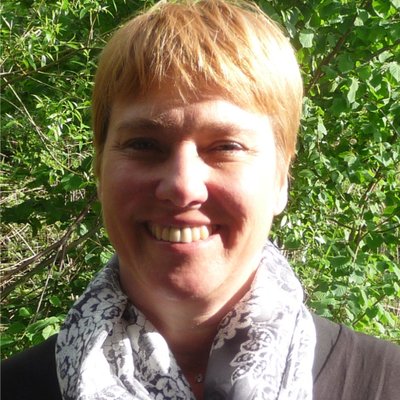 Helen Blow Hoofdredactrice “Familiaal geweld” Experte in geweld en misbruik Stafmedewerker communicatie & campagnes bij Welzijnszorg Vaktermen: Attributie= een oorzaak toeschrijven aan ietsCO3-project= CO3 is een initiatief van de stad Antwerpen en provincie Antwerpen. Het pakt intrafamiliaal geweld in het arrondissement Antwerpen. CO3 staat voor Cliënt Centrale OrganisatieConsensus= overeenstemming Double whammy-effect = een serie van twee gebeurtenissen die schadelijke effecten veroorzakenExterne stimuli= een prikkel van buitenaf  (voorbeeld: stress) Paradigma = geheel van theorieën Prenataal = voor de geboorte Vroege detectie = vroeg opsporen, waarnemen Top 5 van meest interessante bronnen: Baartman, H.(2009).Het begrip kindermishandeling.Pleidooi voor een herbezinning en voor bezonnen beleid. Zeist: Augeo Foundation. Deze vind ik interessant omdat, de titel mij aanspreekt. De auteur van het boek is gespecialiseerd in kindermishandeling en heeft al meerdere boeken geschreven over dit soort onderwerp. Daarom denk ik dat het een heel leerrijk boek is. BLOW, H. (2012). Inleiding. In: H. Blow (red.) Handboek familiaal geweld. Brussel: Politeia. Deze vond ik ook interessant, omdat het simpel is uitgelegd. Er is een duideijke structuur in het boek, waardoor de lezer gemakkelijk kan volgen. Er hebben meerdere specialisten aan gewerkt, waardoor het ook een leerrijk boek is volgens mij.DE GROOF, K., & DE GENDT, T. (2007). Kans op slagen. Een integrale kijk op geweld in gezinnen. Leuven: Lannoo. Deze vond ik interessant, omdat het een inkijk is in gezinnen die geweld ervaren in hun huishouden. Het is iets heel persoonlijks denk ik, waardoor het verhaal wel kan raken en veel emoties oproepen.GROENEN, A.,JASPAERT,E.,&VERVAEKE,G.(Reds.)(2011).Partnerge- weld. Als liefde een gevecht wordt. Leuven/Den Haag: Acco. Deze vond ik interessant omdat de titel heel hard aanspreekt. Hier zal duidelijk geschreven worden over het geweld tussen de ouders. Dat vind ik interessant en zou graag weten hoe dit ontstaat. HERMANNS, J.(2008).Hetbestrijdenvankindermishandeling.Eenaan- pak die werkt. Utrecht: Nederlands Jeugdinstituut. Dit vind ik een heel nuttig boek. Later als orthopedagogen kunnen wij in aanraking raken met partnergeweld in een gezin die we eventueel begeleiden. Dit boek geeft veel tips en is dus handig voor op het werkveld. Stap 3: beschikking krijgen en meer zoeken 3.1. De concrete (fysieke of digitale) vindplaats van de bronnen uit je basistekst1 https://www.kennisplein.be/ https://www.kennisplein.be/Documents/Familiaal%20geweld%20afl%204%20-%20Kindermishandeling%20en%20partnergeweld%20-%20Kristof%20Desair%20-%20Koen%20Hermans.pdf2 https://www.bol.com/nl/p/kans-op-slagen/1001004006478606/?country=BE3https://kics.sport.vlaanderen/wetenschappelijkonderzoek/Documents/110920_KRC_dossier_geweld.pdf 4 https://www.bol.com/nl/p/opvoeden-na-partnergeweld/1001004011398485/country=BE5 https://www.huiselijkgeweld.nl/doc/publicaties/movisie-trendrapport_huiselijk_geweld.pdf6https://www.huiselijkgeweld.nl/doc/beleid/landelijke%20modelaanpak%20pdf%20def.pdf 3.2. Auteur(s) van je basistekst 3.3 Het colofon als snelle info Boek: “Social Case work in de 21e eeuw Een praktisch handboek voor kwaliteitsvol hulpverlenen” 3.4 Zoek nu verder buiten je basistekstBoekenZoekterm: kindermishandeling via limo, boekenBronvermelding: Kempe, R. S., & Kempe, C. H. (1981). Kindermishandeling. Amsterdam: Wetenschappelijke Uitgeverij.Zoekterm: extreme opvoedingssituaties via limo, boeken Bronvermelding: Ponjaert-Kristoffersen, I. (1995). extreem opvoedingsstijlen. In G. Cluckers (Red.), Problemen en risicosituaties bij kinderen en adolescenten: achtergrond, oorzaak en behandeling (pp. 1–15). Deventer: Van Loghum Slaterus.Zoekterm: problematische opvoedingssituaties via limo, boeken Bronvermelding: Hellinckx, W. (1998). Pedagogische thuishulp in problematische opvoedingssituaties. Leuven: Acco.Artikels uit vaktijdschriften Zoekterm: kinderen in problematisch thuisomgeving via limo, artikels Bronvermelding: Verhoef, M., & Roeters, A. (2013, maart). Arbeidsparticipatie van moeders en moeder-kind time / De invloed op het probleemgedrag van schoolgaande Kinderen. Mens en Maatschappij, Volume(88), 90–109.Zoekterm: afwijkend gedrag bij jonge kinderen via limo, artikelsBronvermelding: Dekovic, M., Manders, A., & Asscher, J. (2009, december). Jeugddelinquentie, het gezin en gezinsgerichte interventies. Tijdschrift voor Criminologie, 4(51), 421–428.Zoekterm: gezinsproblematiek via limoBronvermelding: Truyens, E. (1990). Oudermishandeling: een vaak verborgen doch complexe gezinsproblematiek. Socialistisch welzijnswerk, 13(1), 2–21.Eindwerken Zoekterm: afwijkende opvoeding via limoBronvermelding: Peeters, E. (2007). De beloften van het lichaam: Lebensreform in België 1890-1940. Geraadpleegd van DE BELOFTEN VAN HET LICHAAM PDF.pdf [Beschikbaar voor KU Leuven-gebruikers]Zoekterm: verwaarlozing in het gezin via GoogleBronvermelding: Langhendries, W. (2009-2010). De aanpak van minderjarige slachtoffers van fysiek geweld. Geraadpleegd van https://lib.ugent.be/fulltxt/RUG01/001/458/152/RUG01-001458152_2011_0001_AC.pdfZoekterm: gezinsondersteuning via GoogleBronvermelding: Dodemont, A. (2014-2015). Een kiemende bloem: het Huis van het Kind Zuid-Limburg. Geraadpleegd van http://doks.pxl.be/doks/do/files/FiSe8ab2a8214b78acca014c328030584697/201440718_14.pdf;jsessionid=1E3ED0B737CA3E738A21A6D120E62EB2?recordId=SEtd8ab2a8214b78acca014c328030584696Onderzoeksliteratuur Zoekterm: kindermishandeling via Lirias Bronvermelding: Nys, H. (1991). Kindermishandeling en medisch beroepsgeheim. In E. Eggermont, & P. Adrianssens (Reds.), Kindermishandeling. Perspectief in interacties (pp. 167–173). Leuven, België: Garant.Zoekterm: parentificatie via Lirias  Bronvermelding: Mark Kinet (Red.) Parentificatie. Als het kind te snel ouder wordt. Antwerpen/Apeldoorn, Garant, 2010 p 197-208Zoekterm: incest via Lirias Bronvermelding: Demasure, K. (2007). Troost het kind in mij. Over incest en seksueel geweld. Averbode: Altiora.Digitale anderstalige bronnen Zoekterm: bron gezocht in basistekst Bronvermelding: EDLESON, J. L., ELLERTON, A. L., SEAGREN, E. A., SCHMIDT, S. O., KIRCHBERG, S. L., & AMBROSE, A. T. (2007). Assessing child exposure to adult domestic violence. Children and Youth Services Review, 29, pp. 961-971.Bron gezocht in basistekst Bronvermelding: MCGUIGAN, VUCHINICH, S., & PRATT, C. C. (2000). Domestic vio- lence, parents' view of their infant, and risk for child abuse. Journal of family psychology, 14(4), pp. 613-624.Bron gezocht in basistekst Bronvermelding: SALISBURY,E.J.,HENNING,K.,&HOLDFORD,R.(2009).Fatheringby partner-abusive men: attitudes on children's exposure to interparental conflict and risk factors for child abuse. Child Maltreatment, 14(3), pp. 232-242.E-artikels uit kranten, week-of maandbladen, magazines Zoekterm: geweld in het gezin via Google nieuwsBronvermelding: Parys, L. (2018, 14 november). Informeer Kind & Gezin bij veroordeling of onderzoek naar intrafamiliaal geweld. Geraadpleegd op 8 december 2018 via https://www.hln.be/nieuws/binnenland/-informeer-kind-gezin-bij-veroordeling-of-onderzoek-naar-intrafamiliaal-geweld~a46d0263/?referer=https%3A%2F%2Fwww.google.be%2FZoekterm: verontrustende opvoedingssituaties via Google nieuwsBronvermelding: Vandebroek, N. (2017, 24 december). Steeds meer kinderen in Limburg in verontrustende opvoedingssituatie. Geraadpleegd op 8 december 2018, van https://www.hbvl.be/cnt/dmf20171223_03261788/steeds-meer-kinderen-in-limburg-in-verontrustende-opvoedingssituatieZoekterm: pleegzorg via Google nieuwsBronvermelding: Elliott, A. (2018, 1 november). Pleegzorg: Elk kind heeft recht op een warm gezin | Metro. Geraadpleegd op 8 december 2018, van https://nl.metrotime.be/2018/11/01/must-read/pleegzorg-elk-kind-heeft-recht-op-een-warm-gezin/Internet algemeen Zoekterm: ijzeren discipline in de opvoeding via Google booksBronvermelding: Van Crombrugge, H. (2006). Denken over opvoeden: inleiding in de pedagogiek. Antwerpen, België: Garant.Zoekterm: Kristof Desair via Google BooksBronvermelding: Turnell, A., & Edwards, S. (2012). Veilig opgroeien: De oplossingsgerichte aanpak Signs of Safety in jeugdzorg en kinderbescherming. Houten, Nederland: Bohn Stafleu van Loghum.Zoekterm: kindermishandeling en seksueel misbruik via Google BooksBronvermelding: Van de Putte, E. M., Lukkassen, I. M. A., Russel, I. M. B., & Teeuw, A. H. (2013). Medisch handboek kindermishandeling. Houten, Nederland: Bohn Stafleu van Loghum.Beeldmateriaal Zoekterm: KOPP kinderen via YoutubeBronvermelding: Clarys, I. (2014, 5 oktober). KOPP kinderen [Film Youtube]. Geraadpleegd op 8 december 2018, van https://www.youtube.com/watch?v=PAOZSsHOOGMStap 4: Contextualiseren4.1: Organisatie (hulp- en dienstverlening) Vertrouwenscentrum Kindermishandeling Oost-VlaanderenWat doen ze? Het is een medlpunt voor vermoedens van kindermishandeling, verwaarlozing en seksueel misbruik. Ze bieden hulpverlening aan en ze sensibiliseren. Vertrouwenscentrum Kindermishandeling is één van de gemandateerde voorzieningen, met de volgende opdrachten bij VOS: Advies geven aan hulpverleners Onderzoeken en beslissen of hulpverlening noodzakelijk is Voor de veiligheid of ontwikkeling van een minderjarige, maar ook ouders hulpverlening opstarten Doorverwijzen naar het Parket als gerechtelijke jeugdhulp nodig is Huis van het kind – Gent Wat doen ze? Huis van het Kind in Gent is een samenwerkingsverband tussen verschillende partners uit de preventieve gezinsondersteuning en gezondheidszorg. De verschillende partners van Huis van het Kind Gent vormen antennes in Gent waar ouders terecht kunnen met allerlei vragen. Huis van het Kind Gent heeft als doelstelling het aanbod van de verschillende partners beter op elkaar af te stemmen, nieuwe aanbod te ontwikkelen daar waar nodig en een effectievere en efficiëntere dienstverlening te organiseren.Kind en gezinWat doen ze? Preventieve zorg (gratis onderzoeken en vaccinaties) Ouders en opvoeders krijgen praktisch en professioneel advies Gezinsondersteuning Kritische bespreking van de website van kind en gezin (3623 woorden) De site van Kind en Gezin vind ik goed opgebouwd. Op de starpagina staan verschillende onderdelen waar je terecht kunt voor informatie. Deze onderdelen zijn: kinderwens, zwangerschap en geboorte, voeding en beweging, veiligheid, ontwikkeling, opvoeding, kinderopvang, gezondheid en vaccineren, verzorging, adoptie en gezinsondersteuning.   Bij ieder onderdeel van de menu, is deze nog eens onderverdeeld in aparte delen. Ik geef het voorbeeld van gezinsondersteuning. Deze tabblad is onderverdeeld in de thema’s: dienstverlening door Kind en Gezin, dienstverlening door Partners en erkenning, subsidiëring en vergoeding. Ik vind deze site toegankelijk voor iedereen omdat hij heel uitgebreid is, maar het is toch duidelijk door de vele onderdelen. Op de startpagina staat er nog info over de jobadvertenties, hoe men een afspraak kan maken, er is info over cijfers en rapporten, er staan filmpjes en brochures op de site, maar ook ouders kunnen op de site terecht voor een adressenlijst met kinderopvangen. Er is een speciale pagina van Kind en Gezin die verwijst naar een online chat. Zo kunnen ouders hun vragen stellen aan een verpleegkundige. Er wordt ook verwezen naar de hulplijn Geweld, Misbruik en Kindermishandeling. Als mensen een vermoeden hebben van misbruik van kinderen kunnen ze hierbij terecht. Op de site staat het logo van het Huizen van Het Kind. Als men op het logo drukt wordt met verwezen naar de site van deze organisatie. Huizen van het Kind is een partner van Kind en Gezin.De site is vooral gericht op jonge moeders. Dit merk ik omdat er veel info op de site vermeld staat in verband met de eerste keer zwanger zijn, wat voor voeding ze best geven aan het kindje of de baby, er staat informatie op de site over vaccinaties die de baby’s dienen te krijgen. Op site wordt er niet speciek vermeld wie de site heeft aangemaakt. Er wordt ook niet vermeld wanneer de site voor het laatst is aangepast. Voor mij is de site wel betrouwbaar. Het logo van de Vlaamse Overheid staat op de site, wat voor mij een teken geeft dat de overheid de site wel controleert. De site wordt ook gesubsideert door de Vlaamse Overheid. Op de site staan er verschillende jaarverslagen en rapporten. Ik koos er één uit om een bronvermelding van te maken:Bronvermelding: Hermans, K., Van Leeuwen, K., Vanderfaeillie, J., & Maes, B. (2016). Analyse van de behoeften aan en het gebruik van opvoedingsondersteuning door ouders van een kind met een specifieke zorgbehoefte (Rapport 53). Geraadpleegd van https://www.kindengezin.be/img/Hermans-opvoedingsondersteuning-handicap.pdf4.2 Juridische documenten APA kent op zich geen eigen duidelijke regels voor bronvermelding van wetgeving. Dit heb ik opgelost door door de titel, datum en link te vermelden. Bronvermelding: (“Decreet betreffende de integrale jeugdhulp”, 7 mei 2004)Link: https://wvg.vlaanderen.be/rechtspositie/02-algemeen/decreet%20integrale%20jeugdhulp.pdf Bronvermelding: (“Decreet houdende de organisatie van kinderopvang van baby's en peuters”, 20 april 2012) Link: https://codex.vlaanderen.be/Zoeken/Document.aspx?DID=1021827&param=inhoud&AID=1150033Bronvermelding: (“Decreet houdende de organisatie van preventieve gezinsondersteuning”, 29 november 2013) Link: https://codex.vlaanderen.be/Zoeken/Document.aspx?DID=1023668&param=inhoud&AID=1173410 4.3 De maatschappelijke context : politiek / beleid / visie / middenveld groeperingenMinister: Jo Vandeurzen (CD&V) is bevoegd voor het beleidsdomein welzijn, volksgezondheid en gezin. Hulp- of dienstverlening: Vertrouwenscentrum Kindermishandeling, Kind en Gezin, Centrum voor Kinderzorg en Gezinsondersteuning,… Belangengroepen, zelfhulpgroepen, middenveld: de gezinsbond, de ambrassade, kinderrechtencommissariaat De Ambrassade:De Ambrassade zet de jeugd, het jeugdwerk, jeugdinformatie en het jeugdbeleid op de kaart. Ze versterken de positie van kinderen en jongeren in de samenleving, Ze dragen bij tot het geluk en welzijn van alle kinderen en alle jongeren en hebben daardoor een positieve impact op hun levenskwaliteit.De Ambrassade strijdt ervoor dat iedereen in de samenleving actief investeert in kinderen en jongeren zodat zij gelukkig kunnen zijn, nu en in de toekomst.4.4 Statistieken Zoals ik al eerder heb vermeld, staan er op de site van Kind en Gezin veel cijfers. Ik heb de cijfers opgezocht voor adoptie over de hele wereld. Het zijn cijfers uit het jaar 2015 en 2016. Link: https://www.kindengezin.be/cijfers-en-rapporten/cijfers/adoptie/ 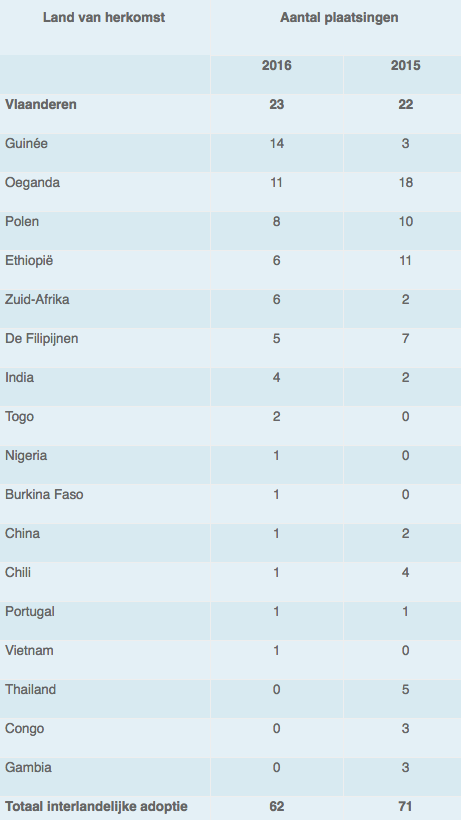 Daarnaast heb ik op de site van Kind en Gezin ook nog gegevens gevonden over Kindermishandeling. Meldingen over (vermoedens van) kindermishandeling komen in Vlaanderen bij diverse organisaties terecht. De vertrouwenscentra kindermishandeling (VK) nemen hierbij een centrale positie in en registreren reeds geruime tijd meldingen van burgers en professionals. Ze rapporteren over deze meldingen aan Kind en Gezin.Aantal meldingen: 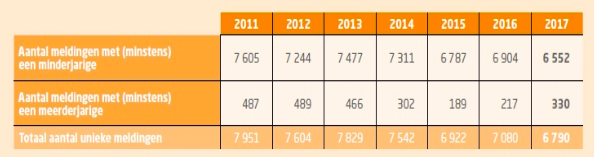 Aantal gemelde minderjarigen per 10 000 minderjarigen per provincie: 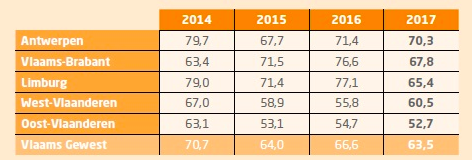 Op de site staan er nog veel meer cijfers over bepaalde onderwerpen. De meest recentste cijfers zijn van 2017. Stap 5: afwerking individueel werkdocument 5.1 Persoonlijke besluit over de opdracht GEVONDEN INFO – ZOEKRESULTATEN Ik ben tevreden over de hoeveelheid informatie ik heb gevonden. Het thema waarrond ik werkte, is actueel. Om informatie te vinden over de auteurs vond ik wel moeilijk. Vaak werd alleen de achternaam vermeld, waardoor ik ze moeilijk kon opzoeken bij verschillende databanken. Dit heeft mij wel geleerd om naar alternatieven te zoeken i.p.v. op te geven. Ik blijf de zoekmachine Google vaak gebruiken. Ik ben deze zoekmachine gewoon en ik vind deze veel beter dan anderen. Door de SADAN-opdracht heb ik Limo en Gopress Academic leren kennen en daar ben ik blij om. Deze twee databanken waren heel handig voor de opdracht en ik zal deze zeker nog gebruiken in de toekomst. VERLOOP OPDRACHT – VAARDIGHEDEN In het begin verliep de SADAN-opdracht moeizaam. Een basistekst vinden binnen de juiste normen was moeilijk. Vaak vond ik teksten die veel ouder waren of teksten die weinig bronnen hadden. Na lang zoeken heb ik toch een tekst gevonden waarin ik geïnteresseerd ben en waarmee ik aan de slag kan gaan. Daarna ging het allemaal vlotter. Aan iedere opdracht was er veel werk. Ik ben bewust ook na de schooluren aan de opdracht bezig geweest, anders zou ik nooit op tijd klaar geweest zijn. Door de lessen ben ik wel efficiënter gaan zoeken. Vooral met de databanken van limo en gopress academic. We hebben veel bronvermeldingen moeten maken, maar ondanks is dit nog een werkpunt voor mij. Ik moet wat nauwkeuriger zijn in het maken van de bronvermelding. Ik vond deze lessen nuttig. We hebben er veel uit geleerd en we gaan dit zeker nog kunnen gebruiken in onze verdere schoolcarrière. Informatievaardigheden: SADAN-opdrachtTrefwoord: Kind en GezinGOOGLE	Soort bronAantalBoek 97.700Artikel krant 764.000Afbeeldingen Heel veel Video 126.000Google Maps20Totaal 22.700.000Trefwoord: verwaarlozingBINGSoort bronAantalEindwerk 17.600Artikel KrantNiet vermeld AfbeeldingenVeel VideoNiet vermeld, veel video’sTotaal 121.000Trefwoord: Lebensborn YAHOOSoort bronAantalArtikel Krant2AfbeeldingenNiet vermeld, maar veel afbVideoDuizenden Totaal 185.000Trefwoord: lebensbornGOOGLESoort bronAantalBoeken 40.500Afbeeldingen + 10.000Video 17.500Nieuws 4.520Eindwerk 25.200Totaal: 420.000Trefwoord: Kind en GezinLIMOSoort bronAantalArtikels 1.655Boeken 1.241Hoofdstukken in boeken 49Essay257Audiovisueel materiaal 71Totaal 3.282Trefwoord: verwaarlozingLIMOSoort bronAantalArtikels 277 Boeken 184Hoofdstukken in boeken7Essay 64Audiovisueel materiaal 14Totaal 513Trefwoord: Lebensborn LIMO Soort bronAantalArtikels 314Krantenartikels 101Boeken 1Review 120Totaal 541Verwijzingen bronnen Moeilijk woorden, begrippen Specialisten Instellingen/organisatie zie onderstaande tabel Double Whammy-effect Externe stimuli Rolgerelateerde factoren Prenataal Dual system clientsSigns of Safety Paradigma CO3-projectConsensusVroege detectie Baartman BediBlow H.  De GroofDe Rycke DesairDevaneyDixonEdleson Ehrle Goddard Groenen Hermans HerrenkohlHester Holden HoltKnickerbocker MalfietMcGuiganMeinster Murphy Nixon Pels Potito ReyndersSaelensSalisbury VlaeminckKinderrechtencommissariaat VluchthuizenCentra algemeen welzijn Vertouwenscentra kindermishandeling Soort BronAantalBoek 11Verzamelwerken 3Artikel 18BRONVindplaats: fysieke bronVindplaats: digitale bronBoek: het begrip kindermishandeling. Een pleidooi voor een herbezinning en voor bezonnen beleid Het boek heb ik opgezocht in LIMO. Op deze site stond er dat ik het boek op de volgende plaatsen kan vinden: UCLL – Limburg (UCLL - Bibliotheek MTIW & G   W open rek   308.19 BAAR 2009 )Odisee (Campus Sint-Niklaas Bibliotheek 308.19 1)Vlaams Parlement (Library   Uitleencollectie   663 G BAAR 2009)Thomas More Mechelen-Antwerpen (05.20 063) Geen digitale bron Handboek familiaal geweld Een hoofdstuk van het handboek staat online. Deze informatie heb ik gevonden door de titel van het boek in te typen bij GoogleLink: zie hieronder 1Boek: Kans op slagen. Een integrale kijk op geweld in gezinnenDit boek kan je vinden in de bibliotheken van: UCLL – Limburg (G Open rek 308.19)Odisee (campus Dilbeek – 364.284 DEGR)Vives – Brugge, Oostende (308.2/015) Vives – Kortrijk, Roeselare en Torhout (1e verdieping 179.2)Vlaams Parlement (uitleencollectie – 664.1 G KANS 2007)Thomas More Mechelen-Antwerpen (bibliotheek De Vest 322)UCLL – Leuven (343.6 GRO)Thomas More Kempen (322.5)Je kunt dit boek bestellen op bol.comDeze informatie heb ik gevonden door de titel van het boek in te typen bij GoogleLink: zie hieronder 2 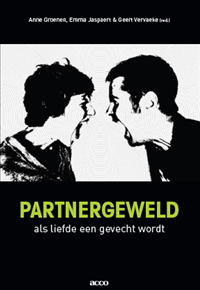 KU Leuven Libraries Campus Kulak Kortrijk (KOHU: 364.6 2011 GROE)Deze informatie heb ik gevonden op de site LIMOBoek kan je online kopen op verschillende sitesDeze informatie heb ik gevonden door de titel van het boek in te typen bij GoogleBoek: Geweld, gemeld en geteld. Aanbevelingen in de aanpak van geweld tegen kinderen en jongeren Dit boek kan je vinden in het Vlaams Parlement Dit vond ik op LIMODoor de titel van het boek in te typen in Google, heb ik een pdf-bestand gevonden.Link: zie hieronder 3 Boek: Opvoeden na partnergeweld. Ondersteuning van moeders en jongeren van diverse afkomstDeze bron kan je vinden in het Vlaams Parlement & op Odisee (364.284 PELS)Vlaams Parlement (185.5 G OPVO 2011)Gegevens gevonden op limo Ook dit boek kan je kopen via de site van bol.com Link: zie hieronder 4 Boek: Wordt vervolgd. Experts over trends en ontwikkelingen in huiselijk geweld/ Het handboek staat online als pdf-bestand. Dit heb ik gevonden door de titel van het boek in Google in te typen Link: zie hieronder 5Modelaanpakhuiselijkge-weld Elementen voor  lokaal beleid/ Deze bron kon ik vinden via een site van minister van Volksgezondheid. Op deze site stond het pdf-bestand van mijn bron Link: zie hieronder 6Richtlijn Familiaal Huiselijk Geweld bij kinderen en volwassenen (Nederlandse vereniging voor Psychiatrie) Door de titel van de bron in te typen, kwam ik op de site www.nji.nl. Op deze site druk je op “lees de richtlijn” Social Case work in de 21e eeuw Een praktisch handboek voor kwaliteitsvol hulpverlenen Het boek kan je in deze bibliotheken vinden: UCLL – Limburg (W open rek   321.3 VLAE 2002)Vives Brugge (601.5 /004)Vives – Kortrijk, Roeselare, Torhout (1e verdieping – 361.50)Thomas More – Mechelen/Antwerpen (verpleegkunde 321.3)UCLL – Leuven (open rek – 321.3)Thomas More – Kempen (364.040/0041) Je kan het boek bestellen op de site: shop.wolterskluwer.be Andere werken van de auteur van mijn basistekst Andere werken van de auteur van mijn basistekst Naam van de bron APA-bronvermelding Hoofdstuk: gestructureerd oordelen bij kindermishandeling (Desair Kristof & Hermans Koen) De Koster, K. (2011). gestructureerd oordelen bij kindermishandeling. In K. Desair, & K. Hermans (Reds.), Handboek Integrale Jeugdhulp (pp. 337–352). Brussel, België: Politeia.Boek: Zet je licht op groen voor zorginnovatie – Praktijk boek (Koen Hermans) Hermans, K., & Vranken, R. (2010). Zet je licht op groen voor zorginnovatie – Praktijkboek. Brussel, België: Vlaamse Welzijnsverbond.Werken van sterauteurs Werken van sterauteurs Naam van de bron/auteur APA-bronvermelding Hilde Vlaeminck Vlaeminck, H. (2005). Het gebruik van casuïstiek in het sociaal werk. Gent: Academia Press.Baartman HermanBaartman, H., Burgess, A. W., & Rümke, C. (1990). Incest en hulpverlening: preventie en voorlichting, kinderbescherming, politie, justitie, diagnostiek .... Leuven: Acco.Baartman Herman Unen, AAW (1995). Opvoeden met alle geweld: hardnekkige gewoontes en hardhandige opvoeders [Recensie van: HEM Baartman (1995) Opvoeden met alle geweld: hardnekkinge gewoontes en hardhandige opvoeders] . Tijdschrift voor de Rechten van het Kind , 5 (2), 39-40.Social Case work in de 21e eeuw: Een praktisch handboek voor kwaliteitsvol hulpverlenenVindplaats: bib Kortrijk: 1e verdiep, 361.5Voorflap 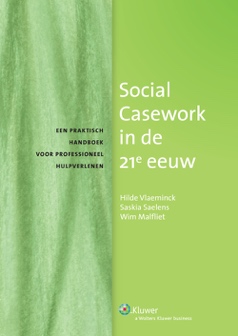 Op de voorflap kan je de titel + ondertitel vinden van het boek. De auteurs en de uitgeverij staan ook op de voorflapAchterflap 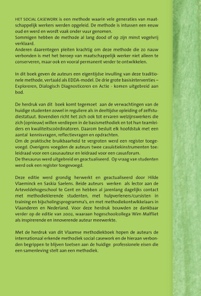 Op de achterkant staat er meer informatie over het boek vermeld. Daarnaast komen we ook meer te weten over de auteurs en wat ze met die boek willen bereiken. Colofon Het eerste wat ik in het colofon terugvind, is een citaat uit een ander boek met de bronvermelding erbij. Daarnaast staat het ISBN nummer en de gegevens van de uitgeverij. Ook de namen van de verantwoordelijke uitgevers staan vermeld in het colofonVaktermen Kwaliteitscoördinatoren WelzijnsverlenersCausuïstiekinstrumenten 